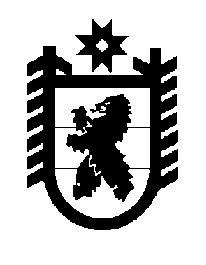 Российская Федерация Республика Карелия    ПРАВИТЕЛЬСТВО РЕСПУБЛИКИ КАРЕЛИЯПОСТАНОВЛЕНИЕ                                 от  21 сентября 2016 года № 358-Пг. Петрозаводск О разграничении имущества, находящегося в муниципальной собственности Сортавальского городского поселенияВ соответствии с Законом Республики Карелия от 3 июля 2008 года       № 1212-ЗРК «О реализации части 111 статьи 154 Федерального закона 
от 22 августа 2004 года № 122-ФЗ «О внесении изменений 
в законодательные акты Российской Федерации и признании утратившими силу некоторых законодательных актов Российской Федерации в связи 
с принятием федеральных законов  «О внесении изменений и дополнений в Федеральный закон «Об общих принципах организации законодательных (представительных) и исполнительных органов государственной власти субъектов Российской Федерации» и «Об общих принципах организации местного самоуправления в Российской Федерации» Правительство Республики Карелия п о с т а н о в л я е т:1. Утвердить перечень имущества, находящегося в муниципальной собственности Сортавальского городского поселения, передаваемого в муниципальную собственность Сортавальского муниципального района, согласно приложению.2. Право собственности на передаваемое имущество возникает 
у Сортавальского муниципального района со дня вступления в силу настоящего постановления.            Глава Республики Карелия                                                                А.П. Худилайнен    Переченьимущества, находящегося в муниципальной собственности                    Сортавальского городского поселения, передаваемого в                      муниципальную собственность Сортавальского                                    муниципального района__________________Приложение  к постановлению Правительства Республики Карелия                от  21 сентября 2016 года № 358-ПНаименованиеимуществаАдрес местонахожденияимуществаИндивидуализирующиехарактеристики имуществаСквер 50 лет Советской Властиг. Сортавала, 
ул. Выборгское шоссе           (в районе школы № 3)общая площадь 19 494 кв. м 